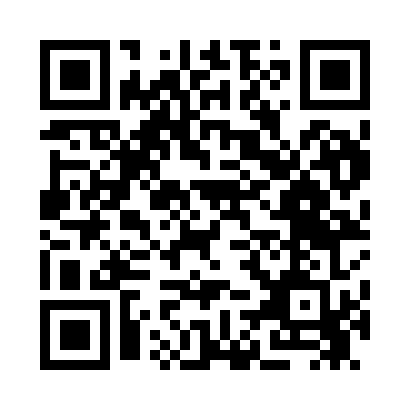 Prayer times for Bako, EthiopiaWed 1 May 2024 - Fri 31 May 2024High Latitude Method: NonePrayer Calculation Method: Muslim World LeagueAsar Calculation Method: ShafiPrayer times provided by https://www.salahtimes.comDateDayFajrSunriseDhuhrAsrMaghribIsha1Wed5:036:1512:293:446:427:512Thu5:026:1512:293:446:437:513Fri5:026:1512:293:456:437:524Sat5:016:1412:293:456:437:525Sun5:016:1412:283:456:437:526Mon5:006:1412:283:466:437:527Tue5:006:1412:283:466:437:538Wed5:006:1312:283:476:437:539Thu4:596:1312:283:476:437:5310Fri4:596:1312:283:476:447:5311Sat4:596:1312:283:486:447:5412Sun4:586:1212:283:486:447:5413Mon4:586:1212:283:496:447:5414Tue4:586:1212:283:496:447:5415Wed4:576:1212:283:496:457:5516Thu4:576:1212:283:506:457:5517Fri4:576:1212:283:506:457:5518Sat4:576:1212:283:506:457:5619Sun4:566:1112:283:516:457:5620Mon4:566:1112:283:516:467:5621Tue4:566:1112:283:516:467:5722Wed4:566:1112:293:526:467:5723Thu4:556:1112:293:526:467:5724Fri4:556:1112:293:536:467:5825Sat4:556:1112:293:536:477:5826Sun4:556:1112:293:536:477:5827Mon4:556:1112:293:546:477:5928Tue4:556:1112:293:546:477:5929Wed4:556:1112:293:546:487:5930Thu4:556:1112:293:556:488:0031Fri4:556:1112:303:556:488:00